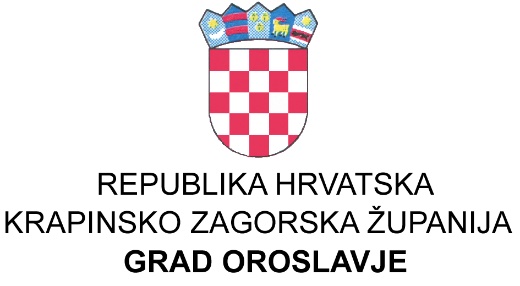 KLASA:021-03/17-01/04URBROJ:2113/01-01/01-17-6U Oroslavju, 21. 11. 2017. godineNa temelju članka 7. Pravilnika o utvrđivanju kriterija i postupaka za dodjelu stipendija učenicima i srednjih škola i studentima s područja grada Oroslavja (Službeni glasnik Krapinsko-zagorske županije broj 34./2017.), Komisija za dodjelu stipendija izvršila je bodovanje i utvrdila redoslijednu listu za studentske stipendije te sukladno članku 7. Pravilnika, Komisija za dodjelu stipendija objavljujeREDOSLJEDNU LISTU ZA UČENIČKE STIPENDIJE- A KATEGORIJA – NADARENI UČENICI ZA 2017/2018. ŠKOLSKU GODINU. Red. Br.  Ime, prezime i adresa učenika                                                          BROJ BODOVAIVANA BELINIĆ, zagorsko Naselja 42                                                               50LUCIJA STRUGAR, Krušljevo Selo 162                                                              50DORA KUREČIĆ, M.Prpića  65 A                                                                         50EMA KUČIŠ, Mokrice 6A                                                                                      50                                                                                                                    IVO VEVEREC, Kožuhova ulica 18                                                                       43LUKA GRDEN, Zag. Naselje 14                                                                            41 SUZANA KUCELJ, Ptičekova 96                                                                           40DUNJA KOSALEC, Matije Gupca 23                                                                    35LUCIJA KIŠUR, Tvornička 2                                                                                   35VINKA POPOVIĆ, Gajeva 5                                                                                   35IVA BABIĆ, Mokrice 107A                                                                                    30VALERIJA IVIĆ, Zagrebačka 72B                                                                          10                                                              U roku 8 dana od dana objave redoslijedne liste podnositelji zahtjeva imaju pravo prigovora gradonačelniku grada Oroslavja.                                                                                                                   PREDSJEDNIK KOMISIJE:                                                                                                                       Stjepan Ranogajec